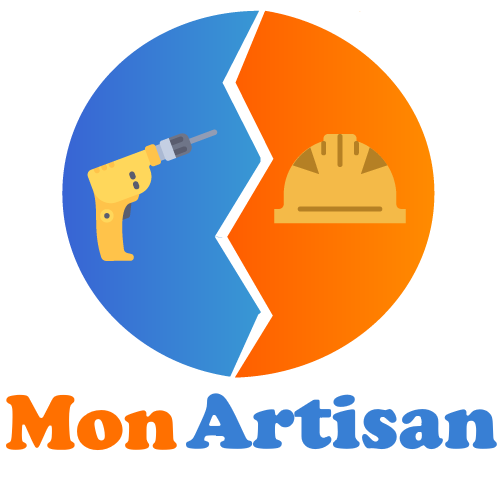 Entreprise Mon Artisan8 rue du Faubourg75000 ParisTél : 00.00.00.00.00E-mail : contact@monartisan.frSite web : quilefait.comConditions de règlement :Acompte de 20 % à la commande 495,00 €Acompte de 30 % au début des travaux   742,50 €Solde à la livraison, paiement comptant dès réceptionSi ce devis vous convient, merci de le retourner signé et complété de la mention « Bon pour accord et exécution du devis ».Désignation des travauxUnitéQtéCoût unitaireTotal HTPose de 300m de grillagePoteaux pour grillage soupleU1204,00 €480,00 €Grillage souplem3003,00 €900,00 €Fil de tension (bobine de 100m)U310,00 €30,00 €Fixation des poteaux par béton (sac de 20kg)U2403,5€840,00€